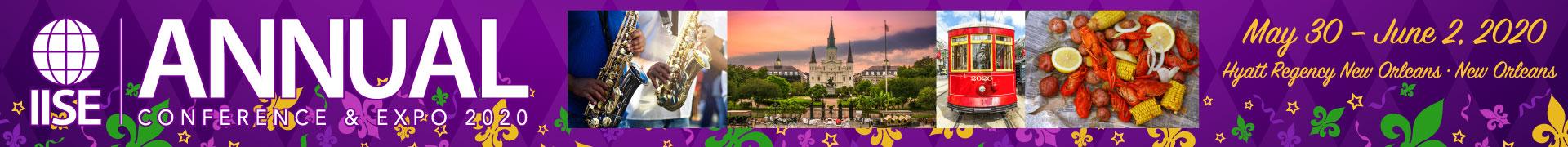 Call for Abstracts & Papers2020 IISE Annual Conference & Expo
Hyatt Regency New Orleans, New Orleans, Louisiana
May 30 – June 2, 2020Track: Energy Systems
Abstract/Paper Submission Website: http://conferenceabstracts.com/IISE2020.htmConference Website: https://www.iise.org/Annual/Dear colleagues,The Energy Systems Division of the Institute of Industrial & Systems Engineers (IISE) is sponsoring the Energy Systems Track at the 2020 IISE Annual Conference & Expo. The conference is a forum for exchanging knowledge and discoveries in the industrial and systems engineering research and practitioner communities. The 2020 IISE Annual Conference & Expo will continue to integrate research and industry applications under one conference.As track chairs of the Energy Systems Track, we encourage you to contribute to the conference and track by submitting a one-page extended abstract (template provided on the abstract-submission website). Authors will be able to claim these works as refereed extended abstracts, which will be available on the conference website and can be cited. They will not be copyrighted or indexed in the official conference proceedings. Therefore, there is no limitation on reusing extended abstract material for other purposes (e.g., toward the publication of journal papers or subsequent conference proceedings). Extended abstracts are welcome in any topic area that is related to energy systems. This includes but is not limited to the following areas.Authors of accepted abstracts will be invited to present their work in a conference session. Regular sessions will be 80 minutes and have up to four presenters. There are also opportunities to organize special sessions (e.g., tutorials, panels, and workshops). If you are interested in organizing such a session, please contact the track chairs by October 15, 2019. We encourage all presenters to submit a full length paper for the conference proceedings. The papers should contain methods and results that are significant and have archival value to the industrial and systems engineering community. Full papers have a six-page limit and will undergo a double-blind peer review process. All accepted papers will be copyrighted and indexed in the conference proceedings via ProQuest.Important deadlines:Abstract submission deadline:					November 8, 2019Notification of decision on abstract:				December 5, 2019Paper submission deadline (optional but encouraged):		January 20, 2020Notification of decision on paper:				February 24, 2020Paper final revision submission deadline:			March 13, 2020Presenting author registration deadline:				March 13, 2020If your abstract or paper is accepted: (a) the presenting author for the paper must register for the conference by March 13, 2020 (presentations/papers without the presenting author being registered for the conference will be withdrawn from the program and the proceedings); (b) the presenting author must attend and present the paper at the conference; and (c) we ask that you be ready to serve as a reviewer for other papers in the track and follow the review deadlines.We look forward to seeing you in New Orleans!Best Regards,Track chairs Mohammad Roni (mohammad.roni@inl.gov), Idaho National Laboratory (Lead Coordinator)Ramteen Sioshansi (sioshansi.1@osu.edu), The Ohio State UniversityYongpei Guan	(guan@ise.ufl.edu), University of FloridaElaine Johns (elaine.johns@enervision-inc.com), EnerVision Inc.Optimization of operations, planning, and design of energy systemsUse of data analytics to design, evaluate, control, and operate energy systemsInterdisciplinary research between energy systems and other systemsPolicy or regulatory evaluation of energy systemsChanging Business Model of the Energy Delivery Supply Chain,  Economic aspects of renewable energyMaintenance schedulingEnergy efficiency and managementResilience and threat characterization of energy systemsReliability, safety, and security of energy systemsAnalysis and optimization of energy processes